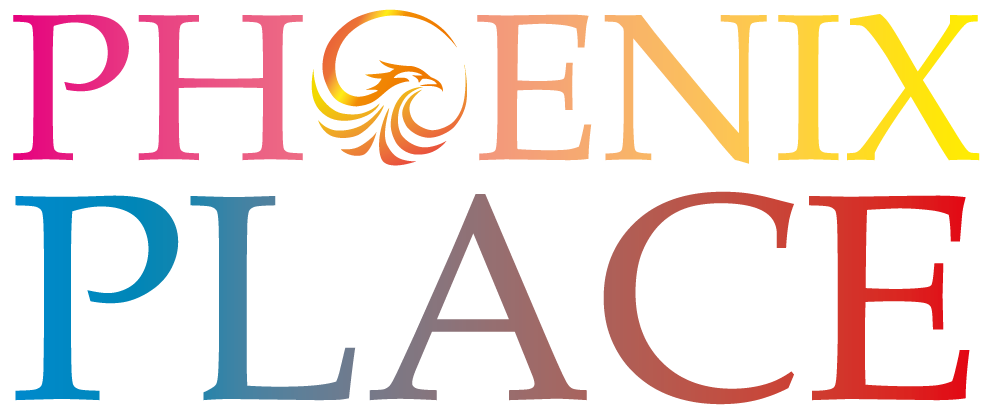 Specialist Independent School for GirlsBuilding confidence so you can be the best you can be!PP - RA1 Referral FormPlease fill in this form if you would like to register a pupil for a placement at PHOENIXPLACE. Once submitted, our administrator will contact you to invite you in for an initial chat with the Head or member of the Senior Leadership Team. This form is not an acceptance of placement. Forms can be handed in or submitted to administrator@phoenixplace.co.uk If you need any further help, please contact us.    (If PT state days)Referrer Risk Assessment: Do any of the below apply?Referrer should attach a copy of any relevant risk assessment or behavioural support plans already in place.EducationKS4Before placement can commence;·       Referring Authorities (RA) must provide all pastoral, academic and risk assessment information·       A Service Level Agreement must be discussed and signed ·       Parents/carers must fill in all relevant documentation provided by PHOENIXPLACE.·       Student must complete school baseline assessment tests in English/Maths/Reading Thank you for taking the time to fill in this form. We will contact you shortlyPHOENIXPLACEsnelson@phoenixplace.co.uk or administrator@phoenixplace.co.uk / 0207 703 7189Referring Authority DetailsReferring Authority DetailsReferring Authority DetailsName & Address of Referring Authority: e.g. name of Academy, PRU, otherDate referral made:Contact Name:(Best person to speak to about referral)Designation:Tel:Email: Email: About the child/young personAbout the child/young personAbout the child/young personAbout the child/young personAbout the child/young personAbout the child/young personAbout the child/young personPupil Name:D.O.B:Age:Year Group:UPN:UPN:UPN:First Language:Free School Meals Y/N:Free School Meals Y/N:Proposed Start Date:Proposed Start Date:Proposed Start Date:Proposed Start Date:Interpreter Required:Ethnicity:Ethnicity:Duration of placement: e.g. 2 terms, full yearDuration of placement: e.g. 2 terms, full yearDuration of placement: e.g. 2 terms, full yearDuration of placement: e.g. 2 terms, full yearParent/Carer name and address:Post Code:Parent/Carer name and address:Post Code:Parent/Carer name and address:Post Code:Parent/Carer name and address:Post Code:Has the parent/carer been notified about this referral?Has the parent/carer been notified about this referral?Has the parent/carer been notified about this referral?Parent/Carer phone number(s)Parent/carer email address:REASON FOR REFERRALREASON FOR REFERRALREASON FOR REFERRALREASON FOR REFERRALREASON FOR REFERRALReintegration Plan: Please provide details if applicableReintegration Plan: Please provide details if applicableReintegration Plan: Please provide details if applicableReintegration Plan: Please provide details if applicableReintegration Plan: Please provide details if applicableYoung person’s interests and what they want to do for the future:Young person’s interests and what they want to do for the future:Young person’s interests and what they want to do for the future:Young person’s interests and what they want to do for the future:Young person’s interests and what they want to do for the future:Proposed placement (Please tick)Proposed placement (Please tick)MonTuesWedThursFriProposed placement (Please tick)Proposed placement (Please tick)If part time, please tick proposed daysIf part time, please tick proposed daysIf part time, please tick proposed daysIf part time, please tick proposed daysIf part time, please tick proposed daysFull time:Part time:Reason(please give some detail under headings)Y/NReason(please give some detail under headings)Y/NPhysical assault on pupil(s)BullyingPhysical assault on adultDrug/alcohol misuseSexually harmful behaviourTheft from school premises/pupilPersistent disruptive behaviour (despite planned interventions)Verbal abuse against adultDamage to propertyVerbal abuse against pupil(s)Racial abuseRunning away/going missingOther:Other:Other:Other:Is the young person a Child Looked After? If yes please give contact details of social workerIs the young person at risk of CSE?Is the young person involved in (or in the past been involved in) any Youth Offending services? If currently yes, please give details of YOT/YOS workerAccording to referrer – pupil’s risk to themselves– suggested mitigation measuresAccording to referrer – pupil’s risk to other children and young people– suggested mitigation measuresAre there any children or young people this pupil should not be placed with or who pose a risk?Please enter their full names:Child/young person’s need/s (Please tick)Child/young person’s need/s (Please tick)Child/young person’s need/s (Please tick)Child/young person’s need/s (Please tick)Child/young person’s need/s (Please tick)Child/young person’s need/s (Please tick)Child/young person’s need/s (Please tick)Child/young person’s need/s (Please tick)Statement of SEN:Cognition & LearningCognition & Learning% Attendance level over the last term:% Attendance level over the last term:% Attendance level over the last term:School Based Support:Communication & InteractionCommunication & Interaction% Attendance level over the last term:% Attendance level over the last term:% Attendance level over the last term:Other:Social, mental & emotional healthSocial, mental & emotional health% Attendance level over the last term:% Attendance level over the last term:% Attendance level over the last term:Other:Sensory and/or PhysicalSensory and/or Physical% Attendance level over the last term:% Attendance level over the last term:% Attendance level over the last term:School exclusion history: If Yes please provide further information.Perm/Fixed:School exclusion history: If Yes please provide further information.Perm/Fixed:School exclusion history: If Yes please provide further information.Perm/Fixed:School exclusion history: If Yes please provide further information.Perm/Fixed:School exclusion history: If Yes please provide further information.Perm/Fixed:School exclusion history: If Yes please provide further information.Perm/Fixed:School exclusion history: If Yes please provide further information.Perm/Fixed:School exclusion history: If Yes please provide further information.Perm/Fixed:Academic Attainment (national Curriculum test results/teacher assessments):Academic Attainment (national Curriculum test results/teacher assessments):Academic Attainment (national Curriculum test results/teacher assessments):Academic Attainment (national Curriculum test results/teacher assessments):SubjectsLevelsDate/s of assessmentCommentsEnglish NC level of child or young personMaths NC level of child or young personScience NC level of child or young personReading age of child or young personSpelling age of child or young personAccess ArrangementsAccess ArrangementsAccess ArrangementsHas this student been assessed for Access Arrangements (please state Y or N)Has this student been assessed for Access Arrangements (please state Y or N)Has this student been assessed for Access Arrangements (please state Y or N)If yes, date of assessment/s & typesIf yes, date of assessment/s & typesDates:1Date:2Date:We will need originals/copies of assessment and Access Arrangement paperwork if administeredWe will need originals/copies of assessment and Access Arrangement paperwork if administeredWe will need originals/copies of assessment and Access Arrangement paperwork if administeredAdd subjects currently being studied:Add subjects currently being studied:Add subjects currently being studied:Subjects:Accreditatione.g. GCSE; BTEC, L1, ELExam Board & Course Code:Latest mock/assessment result (if any)